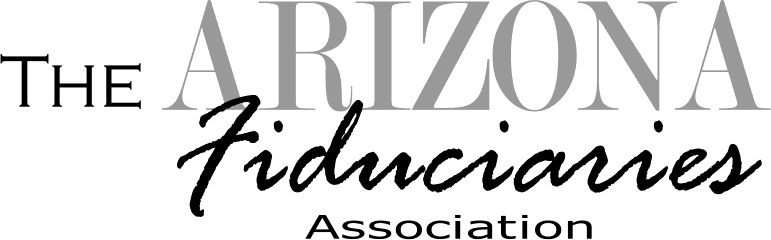 2020 Call for AFA Board of Directors NominationsDear AFA Member:The Arizona Fiduciaries Association (AFA) needs you! Here is your chance to help lead the association dedicated to furthering the fiduciary profession in the State of Arizona. AFA is currently seeking licensed fiduciaries to fill 1-2 vacancies on its Board of Directors for a 3-year term starting June 2020. The AFA is a nonprofit organization whose mission and purpose are to provide structure, guidance, training and continuing education for public and private fiduciaries in Arizona, thus enhancing and promoting the fiduciary profession in our state.  As a nonprofit, we rely heavily upon the expertise of our membership, community partnerships and sponsors to bring forth cutting edge education that strengthens the fiduciary profession.As a volunteer leader, you would have the opportunity to participate in advancing your profession, enhance the value of the AFA to the fiduciary community, access up-to-date information about the challenges facing your profession, and exchange ideas and perspectives with other volunteer leaders. Currently, the Board meets monthly (typically the first Wednesday of each month) for approximately one hour by phone and once annually in person for a one-day retreat.There are several committees on the Board including membership, education, and policies/procedures. There is also an ad hoc conference committee responsible for planning and organizing seminars and workshops.  Participation by Board members in these committees is critical to the ongoing growth and success of the AFA.Each Board member serves a three (3) year term, with the option to serve a second 3-year term if desired.  Attached is a form to be completed by any AFA member interested in applying individually or nominating another AFA member to the Board for consideration. Interested applicants or nominees should complete this form and mail/email the completed form to our office no later than April 24, 2020.We appreciate your consideration and look forward to your participation on the AFA Board!2020 AFA Board of Directors Nominations Form
Deadline for Submission: April 24, 2020All AFA Board of Director applicants/nominees, must be a resident of the State of Arizona, a fiduciary licensed and in good standing with the Arizona Supreme Court, and a full member of the Arizona Fiduciaries Association.If applying for yourself, please complete the entire form below.  If you are nominating someone else, please complete the contact information section and use Question #1 to state why you feel the person you are nominating should serve on the AFA Board of Directors. Name:       Title:	     Organization/Company Name:      Address:      Phone:      Alt Phone/Cell #:       E-mail:      In general, why do you wish to be a member of the AFA Board of Directors?Each Director may only have 3 unexcused absences from the Board of Director meetings in any fiscal year.  Will you able to regularly attend and actively participate in the monthly AFA Board of Director’s meetings and the annual retreat (typically held in May)? __ Yes __ NoAre you willing and able to participate in the AFA’s committees to help further its education, membership, and fiscal viability goals?   	     Please check any of the committee(s) on which you would be interested in serving.                     ___   Membership__ Education/ Conference                     ___  Conference Planning__ Policy & ProceduresPlease identify any affiliations, memberships, and accreditations which may also be pertinent for AFA leadership. Are you aware of any conflicts of interest, either personally or professionally, that would not allow you to fully and effectively serve the AFA as a Board member?   __ Yes  __ NoIf yes, please explain:      As a Director you must become familiar and comply with the AFA Bylaws, the NGA Standards of Practice, and the Arizona Licensed Fiduciary Code of Ethics as stated in ACJA §§7-201 and 7-202.   On average a general AFA Board Director should plan on dedicating 2-5 hours a month to fulfill their commitment. If elected, the undersigned is willing to fulfill the above listed commitments and provide his or her time, energy, and skills to achieve the mission and purpose of the AFA. By signing below the undersigned hereby confirms he/she is a fiduciary licensed by, and in good standing with, the Arizona Supreme Court and is a current full member of the Arizona Fiduciaries Association.         Signature	DateArizona Fiduciaries Association (AFA)c/o The Carlson Group, LLC8987 E Tanque Verde #309-125Tucson, AZ 85749F: 814.286.3953execdirector@azfid.orghttps://azfid.orgQuestions? Contact Pam Carlson at 520.338.0840